BLE PTO FUNDRAISER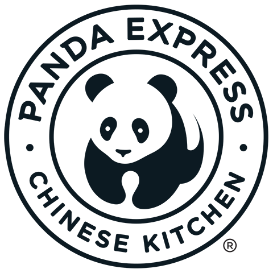 WHEN:  Thur. Jan. 30th 		 10am – 10pmWHERE: PANDA EXPRESS		 575 Trosper Road Sw Suite A Tumwater, WA 98512 360-786-8993HOW:	Order any menu items in-store or online and Panda Express will donate a portion of sales to BLE PTO!In-sore: Must show paper or digital version of flyer.Online: Enter 309961 in the promo code box during online checkout.20% of event sales will be donated to: Black Lake Elementary PTOParticipating fundraiser guests are required to present a valid fundraiser flyer (paper copy or digital image) with each order to receive credit towards the fundraiser. Flyers may not be distributed inside or within the vicinity of the restaurant including, without limitation to, the restaurant parking lot before or during the fundraiser. Panda Restaurant Group reserves the right cancel any and all fundraiser events for any reason and/or withhold payment of associated donation, if the Panda Restaurant Group Fundraiser Guidelines are not followed.© 2020 Panda Restaurant Group, Inc. All Rights Reserved.